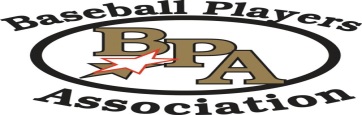 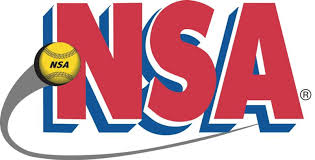       INDIANA NSA/BPA HALL OF FAMENOMINATION FORMApplication Date:  ___________________          Program:   _____NSA Slow Pitch								_____ NSA Fast Pitch								_____ BPA BaseballNomination: ___________________________	Category: 	_____	Coach/Manager		Last                           First                     Mid Int				_____	Player									_____	UmpireAddress:  ___________________________				_____	Director	     ___________________________				_____	Park									_____	MeritoriousPhone:     ________________________				_____	Sponsor/Org.Gender:  _____ Male   _____ Female         Started with NSA/BPA:  _______ years	   Reason for Submitting:  ____________________________________________________________________________________________________________________________________________________________________________________________________________________________________________________________________________________________________________________________________________________Sponsor’s Name: ___________________  Sponsor’s Phone: ____________________Qualifying Statement:  A thorough statement supporting the nomination of this individual or group MUST be submitted with this nomination.  Please ensure that all minimal requirements are met.SEND all documentation with this application.  Applications will not be processed without all required documents.All nominations will be reviewed by the Indiana Hall of Fame Committee prior to the Hall of Fame Banquet, and be announced at the current banquet.Send all documentation, including application to:Cindy Birnell, IHOF Secretary PO Box 43Winimac, IN 46996clbirnell@gmail.com